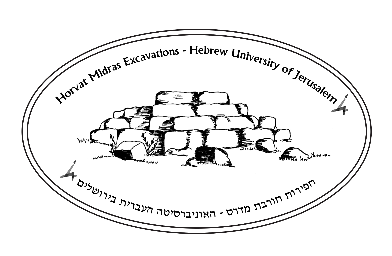 חפירות משלחת חורבת מדרס – טופס הרשמה למתנדביםלאחר מילוי הטופס יש לשלוח לכתובת: horvatmidras@gmail.comשם פרטי: ________________                                                 שם משפחה: ______________תאריך לידה: ______ /__ /___		                                  מין:  זכר     נקבהת.ז: ____________________                                                 קופת חולים: ______________כתובת מגורים: _________________________________________________________מייל: ______________@_____________                              טלפון נייד: ________-_____פרטי קשר למקרה חירום: _________________________________________________החפירה מתנהלת בימים שני עד שישי במשך ארבעה שבועות, אנא סמנו מתי תהיו מעוניינים להצטרף*: 2428 ביולי _______________          31 ביולי – 4 באוגוסט _   ________________         711 באוגוסט _  ________   _____             1418 באוגוסט _____________________* במידה ותרצו להצטרף לחלק מימי השבוע אנא ציינו באותו השבוע את התאריכים בהם אתם מתכוונים להגיעלמתנדבים המגיעים מרחוק ישנה אפשרות ללון עמנו בחדרים משותפים בקיבוץ בית גוברין. עלות הלינה והאוכל ישולמו על ידי המתנדבים. מספר המקומות מוגבל. אנא יידעו אותנו בהקדם במידה ואתם מעוניינים להישאר ללון עם צוות החפירה והסטודנטים ואנחנו ננחה אתכם כיצד לבצע את התשלום. במידה ואתם מעוניינים להישאר ללון, אנא ציינו אם אתם מגיעים עם רכב או לא.לפרטים נוספים או שאלות – אתם מוזמנים לשלוח מייל לכתובת: horvatmidras@gmail.com						תודה ונתראה בקיץ!							ד"ר אורית פלג-ברקת וצוות החפירה 